BOX BREATHING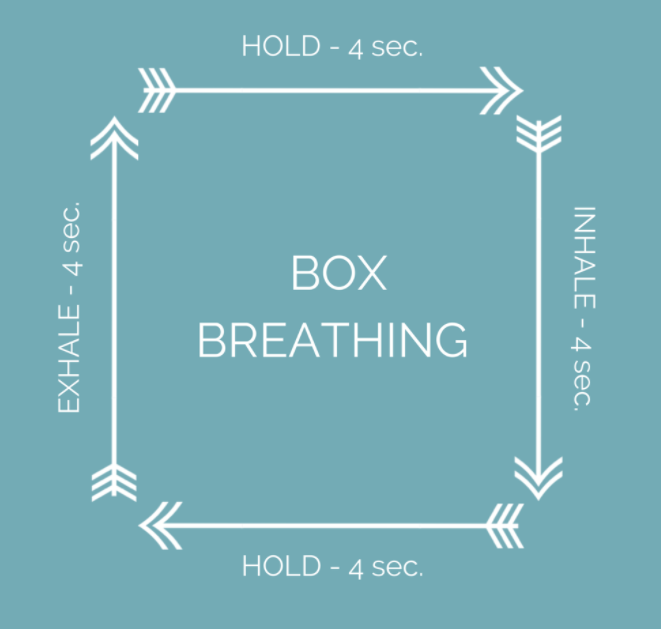 Inhale to a count of 4; hold 4; exhale 4; hold 4.Repeat.This should be performed 6 times, once a day. 